Manylion y CCS: Cyngor Sir Penfro       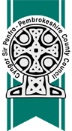 Deddf Rheoli Llifogydd a Dŵr 2010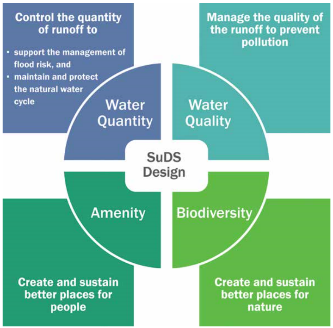 Atodlen 3 Draenio Cynaliadwy           Cais Cynllun Systemau Draenio Cynaliadwy (SuDS) i gael Cymeradwyaeth Corff Cymeradwyo SuDS (CCS) – Cymru                            Canllawiau mewn perthynas â Chyngor Cyn Gwneud Cais a Chymeradwyaeth Cais Llawn ar gyfer SuDS mewn datblygiadau newydd, yn unol â Rheoliadau Draenio Cynaliadwy (Gweithdrefn Cymeradwyo a Mabwysiadu) (Cymru) 2018Mae Atodlen 3 Deddf Rheoli Llifogydd a Dŵr 2010 (Deddf 2010) yn darparu fframwaith ar gyfer cymeradwyo a mabwysiadu systemau dŵr wyneb sy’n gwasanaethu datblygiadau newydd. Mae ceisiadau cynllun Systemau Draenio Cynaliadwy (SuDS) ai gael cymeradwyaeth gan y Corff Cymeradwyo SuDS (CCS) yn ofyniad statudol yng Nghymru.                                                       Rhaid i ymgeiswyr lynu wrth y canlynol: Safonau Cenedlaethol Statudol ar gyfer Systemau Draenio Cynaliadwy (SuDS) ar gyfer Cymru;Offerynnau Statudol; aPholisi Awdurdod Lleol Nodir strwythur ceisiadau’r cynllun SuDS isod:                                         (Defnyddiwch yr hyperddolenni uchod i fynd at y Ffurflenni a’r Canllawiau penodol.)Rhaid cyflwyno ceisiadau’n defnyddio’r ffurflenni Cyn Gwneud Cais a Chais Llawn a ddarperir gan y CCS. MAE DEFNYDDIO’R FFURFLENNI HYN YN ORFODOL gan eu bod wedi’u datblygu i sicrhau bod eich cais yn rhoi sylw i’r gofynion statudol ar gyfer SuDS.                  Ffurflenni i gael cymeradwyaeth CCS YN UNIG yw’r rhain, ac fe’ch cynghorir hefyd i ymgysylltu’n gynnar, ac yn uniongyrchol, â’r Awdurdod Cynllunio Lleol (ACLl) a phob sefydliad perthnasol arall allai fod â diddordeb yn eich cynnig am gynllun SuDS, gan gynnwys ymgyngoreion statudol y CCS a restrir isod:Ymgymerwr carthffosiaeth;Cyfoeth Naturiol Cymru (CNC);Yr Awdurdod Priffyrdd;Glandŵr Cymru (yr Ymddiriedolaeth Camlesi ac Afonydd)Ardaloedd Draenio Mewnol (CNC).Fe’ch cynghorir i gychwyn trafodaethau ynghylch Cais Cyn Cynllunio gyda’r ACLl ar y cyfle cyntaf, gan gynnal trafodaethau gyda’r CCS a’r ACLl ar yr un pryd.                           Ni ddylai gwaith datblygu gychwyn ar safle hyd nes y rhoddwyd Cymeradwyaeth Gynllunio A Chymeradwyaeth Lawn y CCS.Mae’n bwysig eich bod yn rhoi’r wybodaeth ddiweddaraf i swyddogion CCS a swyddogion cynllunio am gynnydd a phenderfyniadau mewn perthynas â’r cais cynllunio a’r cais CCS, gan eu bod yn geisiadau ar wahân, ag iddynt ofynion, amserlenni a chyrff cymeradwyo gwahanol.        Fe’ch cynghorir yn gryf i gymryd rhan mewn trafodaethau Cyn Gwneud Cais gyda’r CCS wrth gychwyn dylunio eich cysyniad SuDS. Gall trafodaethau Cyn Gwneud Cais effeithiol ynghyd â llunio Prif Gynllun sicrhau strategaeth rheoli dŵr wyneb a dyluniad cynllun SuDS sy’n gadarn, yn gost effeithiol ac yn hyfyw. Gall CCS eich helpu i bennu’r ateb SuDS gorau posibl ar gyfer eich safle, drwy roi syniad cynnar o’r hyn sy’n cydymffurfio neu ddim yn cydymffurfio â’r Safonau SuDS Cenedlaethol.Darparwch gymaint o wybodaeth dechnegol ag y bo modd i’r CCS i’w alluogi i roi ymateb ystyriol a rhesymegol yn y cam Cyn Gwneud Cais a’r cam Cais Llawn. H.y. po fwyaf o wybodaeth a ddarperir yn y cam Cyn Gwneud Cais, y mwyaf manwl fydd y cyngor technegol y gellir ei roi.O ran yr asesiad draenio dŵr wyneb safle-benodol a’r gofynion SuDS, dylid eu hintegreiddio gyda’r Asesiad o Ganlyniadau Llifogydd (FCA), a dylid darparu Adroddiad Draenio Llifogydd a Dŵr Wyneb i’r ACLl a’r CCS.                                     Gyda sylw penodol i’r Ffurflen Cyn Gwneud Cais:Gall y CCS godi ffi Cyn Gwneud Cais;I sicrhau Cais Dilys, DYLID ateb bob cwestiwn ar y ffurflen, a dylid darparu cymaint o wybodaeth ategol gychwynnol ag y bo modd fel y nodir yn y                         Canllawiau ar Gwblhau'r Ffurflen Cyn Gwneud Cais;Dylai eich ymateb i gwestiynau adlewyrchu gofynion penodol y Safonau Cenedlaethol Statudol;                  Ar ôl i’ch ffurflen gais, ynghyd ag unrhyw ddeunydd ategol, gael ei chyflwyno’n gywir i’r CCS, bydd yn cael ei dilysu;Os ystyrir ei fod yn Gais Dilys, bydd eich cyflwyniad yn cael ei asesu’n dechnegol, a bydd swyddog CCS yn cysylltu â chi i gychwyn trafodaethau Cyn Gwneud Cais; Nid oes yna unrhyw amserlen statudol mewn perthynas â’r Broses Gyn Gwneud Cais . Mae hyn yn ei gwneud yn bosib treulio cyfnod priodol o amser yn trafod, yn datblygu ac yn cytuno ar eich cynigion o ran dyluniad eich cynllun SuDS (o’r cysyniad cynnar i’r dyluniad terfynol), ynghyd â materion cysylltiedig eraill, gyda swyddogion CCS, a hyn oll cyn cyflwyno eich Cais Llawn;I alluogi trafodaethau Cyn Gwneud Cais cynhyrchiol, mae’n bwysig eich bod yn darparu cymaint o wybodaeth dechnegol gychwynnol ag y gallwch chi mor fuan ag y bo modd yn y broses ddatblygu. Bydd hyn yn helpu cychwyn trafodaethau “penodol i’r datblygiad” ynghylch: pennu nodweddion y safle a’r datblygiad, is-ddalgylchoedd a llwybrau llif dŵr wyneb, ynghyd â dyluniad y cysyniad cyffredinol ac ati;                                    Dylid cyfeirio at y dogfennau statudol a restrir yn y canllawiau hyn o’r cychwyn, a dylid rhoi ystyriaeth ofalus i hyfywedd y safle o ran derbyn cynllun SuDS priodol, cyn cyflwyno ffurflen Cyn Gwneud Cais; a Dylid cynnal yr holl drafodaethau technegol ac annhechnegol gyda’r CCS fel rhan o’r cyfnod Cyn Gwneud Cais, gan mai dim ond dan amgylchiadau eithriadol y bydd y CCS yn cysylltu â chi yn ystod ei asesiad o Gais Llawn am Gynllun SuDS.                   Gyda sylw penodol i’r Cais Llawn:I sicrhau Cais Dilys, RHAID ateb bob cwestiwn ar y ffurflen, a RHAID cyflwyno’r HOLL ddeunydd ategol fel y nodir yn y Canllawiau ar Gwblhau'r Ffurflen Cais Llawn (neu fel y cytunwyd fel arall gyda’r CCS);Dylai eich ymateb i gwestiynau fod yn gynhwysfawr ac adlewyrchu gofynion penodol y Safonau Cenedlaethol Statudol;              Ar ôl cyflwyno eich ffurflen gais ynghyd ag unrhyw ddeunydd ategol i’r CCS, bydd yn cael ei dilysu;Sylwch: Os na chafodd y cwestiynau eu hateb fel y nodir ar y ffurflen ac yn ôl y gofynion uchod, bydd eich cais yn cael ei wrthod yn awtomatig;Os ystyrir ei fod yn gais dilys, bydd eich cyflwyniad yn cael ei asesu’n dechnegol gan y CCS;Ar ôl derbyn Cais Llawn am Gynllun SuDS, bydd y CCS yn gwneud penderfyniad yn ei gylch ar sail y wybodaeth dechnegol ysgrifenedig a’r wybodaeth arall a gyflwynwyd gyda’r cais llawn yn unig;Dim ond dan amgylchiadau eithriadol y bydd y CCS ond yn cysylltu â chi yn ystod ei asesiad o Gais Llawn am Gynllun SuDS, felly mae’n hanfodol i bob parti ymdrin ag unrhyw ansicrwydd neu broblemau technegol fel rhan o’r broses Cyn Gwneud Cais, a chyn cyflwyno’r Cais Llawn;Yn unol â’r gofynion statudol, bydd y CCS yn eich hysbysu am ganlyniad ei asesiad technegol o’ch Cais Llawn; a                             Gellir Cymeradwyo Cais Llawn yn amodol ar Amodau neu gellir ei Wrthod, ac yn yr achos hwnnw fe’ch hysbysir am y rhesymau pam.Dylai ymgeiswyr gyfeirio at ddogfennau cenedlaethol a lleol allweddol cyn ac yn ystod y broses o ddylunio’r cysyniad, llunio’r dyluniad manwl, ceisio cymeradwyaeth y CCS a’r ACLl, y gwaith adeiladu ac wrth fabwysiadu, gweithredu a chynnal a chadw’r cynllun SuDS. Mae’r rhain yn cynnwys:Sustainable Drainage Systems (SuDS) Manual - (CIRIA C753)Nodyn Cyngor Technegol (TAN) 15: Datblygu a Pherygl o LifogyddDevelopment and Flood Risk Guidance for the Construction Industry – (CIRIA 624)Rainfall Run-off Management for Developments – Adroddiad Asiantaeth yr Amgylchedd sc030219Planning for SuDS - Making it Happen CIRIA C687Site Handbook for the Construction of SuDS - CIRIA C698Guidance on the Construction of SuDS 2017 (C768)BS 8582:2013 Code of practice for surface water management for development sitesInfiltration Drainage - Manual of Good Practice (CIRIA R156)BRE Soakaway Design (DG 365 – 2016)Sewers for Adoption 7fed ArgraffiadSewers for Adoption 8fed Argraffiad (Fersiwn Cyn Gweithredu))Deddf Draenio Tir 1991Deddf Rheoli Llifogydd a Dŵr 2010 <https://www.legislation.gov.uk/ukpga/2010/29/contents>Fe’ch cynghorir hefyd i roi ystyriaeth lawn i’r canllawiau arferion gorau ar gyfer SuDS ynghyd â’r wybodaeth a gynhwysir ar wefannau CIRIA, Susdrain a SuDS Wales.Canllawiau ar gyfer Gwneud Ceisiadau SuDS i gael Cymeradwyaeth CCS        (Dogfen ganllawiau)Ffurflen Cyn Gwneud Cais (I’w chwblhau a’i dychwelyd)Canllawiau ar Gwblhau'r Ffurflen Cyn Gwneud Cais <\\corp.conwy.gov.uk\data\LD\Translators\1 Gwaith Cyfieithu\2018 Conwy\11 Tachwedd 2018\Einir H\Pre-App Form FINAL Version 05_11_18.docx> - gan gynnwys gwybodaeth a thystiolaeth benodol sy’n ofynnol i gefnogi’r cais.         (Canllawiau)Ffurflen Cais Llawn (I’w chwblhau a’i dychwelyd)Canllawiau ar Gwblhau'r Ffurflen Cais Llawn <\\corp.conwy.gov.uk\data\LD\Translators\1 Gwaith Cyfieithu\2018 Conwy\11 Tachwedd 2018\Einir H\Full App Form FINAL Version 05_11_18.docx> - gan gynnwys gwybodaeth a thystiolaeth benodol sy’n ofynnol i gefnogi’r cais.(Canllawiau)Ffurflen Gais am Gymeradwyaeth ar gyfer y Manylion sy'n Ofynnol yn ôl yr Amodau (I’w chwblhau a’i dychwelyd)